EMENTAS 14 a 18 Setembro 2020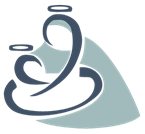 EMENTAS 21 a 25 Setembro 20202 a 5 anos2 a 5 anosBebés e 1 anoBebés e 1 anoAlmoçoLancheAlmoçoLanche2ªSopa de cenouraAlmondegas com puré de batataSaladaFrutaLeitePão com manteigaSopa com frangoFrango com puré de batataFrutaIogurte com fruta3ªSopa de alfaceLulas estufadas com arrozSaladaFrutaIogurtePão com marmeladaSopa de peixePescada com arrozFrutaCerelac4ªSopa de aboboraStrogonoff de frango com espargueteSaladaFrutaLeitePão com manteigaSopa com peruStrognoff de peru com massinhaFrutaIogurte com bolacha5ªSopa de agriõesBacalhau à BrázSaladaFrutaIogurtePão com queijoSopa de peixeMedalhões de pescada com batatasFrutaCerelac6ªSopa de legumesRolo de carne com arroz de ervilhasSaladaFrutaLeite Pão com fiambreSopa com frangoArroz de frangoFrutaIogurte com fruta2 a 5 anos2 a 5 anosBebés e 1 anoBebés e 1 anoAlmoçoLancheAlmoçoLanche2ªSopa de cenouraMassa guisada com carneSaladaFrutaLeitePão com manteigaSopa com frangoMassinha com frangoFrutaIogurte com fruta3ªSopa de alfaceBacalhau à Gomes de SáSaladaFrutaIogurtePão com marmeladaSopa de peixePeixe cozido com batatas e cenourasFrutaCerelac4ªSopa de aboboraOvos mexidos com arroz de cenouraSaladaFrutaLeitePão com manteigaSopa com peruPerú com arrozFrutaIogurte com bolacha5ªSopa de agriãoMassada de salmãoSaladaFrutaIogurtePão com fiambreSopa de peixeMassinha de peixeFrutaCerelac6ªSopa de cenouraFeijoada com arrozSaladaFrutaLeite Pão com queijoSopa com frangoFrango com batatinhasFrutaIogurte com fruta